      Hot SandwichesMake any sub into a wrap for the same price as a 6-inch sub Philly’s- steak or chicken, provolone, grilled peppers, grilled onions, mayo, Italian dressing6-inch- $6.50		12-inch- $9.35 Reuben- corned beef, provolone, sauerkraut, thousand island dressing, served on marble rye one size only- $9.35		Buffalo Chicken- chicken breast, hot sauce, provolone, lettuce, tomato, onion, ranch dressing6-inch- $6.50		12-inch- $9.35 Chicken Bacon Ranch- chicken breast, bacon, cheddar, lettuce, tomato, onion, ranch dressing6-inch- $6.50		12-inch- $9.35 Hot Italian- pepperoni, ham, salami, capicola, provolone, lettuce, tomato, onion, banana peppers, mayo, Italian dressing6-inch- $6.50		12-inch- $9.35 Meatball Parmesan- meatballs, marinara, provolone, Italian seasonings6-inch- $6.50		12-inch- $9.35Balboa- roast beef, provolone, cheddar, garlic mayo6-inch- $6.50		12-inch- $9.35Chipotle Chicken- chicken breast, bacon, cheddar, lettuce, tomato, onion, banana peppers, chipotle ranch				6-inch- $6.50		12-inch- $9.35Panini MeltsServed on Artisan Italian Panini BreadChicken Pesto- chicken breast, bacon, provolone, onions, basil pesto, garlic mayo				one size only-	$9.35Turkey Spinach- turkey, provolone, spinach, tomato, garlic mayo	one size only-	$9.35Roast Beef- roast beef, cheddar, onions, garlicmayo 			one size only-	$9.35Steak- steak, cheddar, provolone, onions, peppers, garlic mayo							one size only-	$9.35Turkey Pesto- turkey, bacon, provolone, tomato, basil pesto, garlic mayo					one size only-	$9.35Grilled Cheese- American, Provolone & Cheddar	one size only-	$7.25BBQ Sandwich:			$5.60BBQ Sandwich Combo:		$9.35  Sandwich with or without slaw, side & drink    		DrinksBottomless Fountain Drink		$1.99Sweet Tea & Unsweet Tea		$1.99Lemonade				$1.9920oz Le Blue Bottled Water 		$1.99Cold SandwichesAll sandwiches come on a white or wheat sub roll and your choice of cheese, lettuce, tomato, onion, mayo, and Italian dressing. Make any sub into a wrap for the same price as a 6-inch subClub- turkey, ham, bacon6-inch- $6.50		12-inch- $9.35 Super Club- turkey, ham, bacon, roast beef6-inch- $6.50		12-inch- $9.35Turkey- turkey breast6-inch- $6.50		12-inch- $9.35Ham- Black Forest ham6-inch- $6.50	     12-inch- $9.35Roast Beef- roast beef6-inch- $6.50		12-inch- $9.35Chicken Salad- delicious chicken salad6-inch- $6.50		12-inch- $9.35 Tuna Salad- delicious tuna salad6-inch- $6.50   	12-inch- $9.35BLT- bacon, lettuce, tomato, mayo, Italian dressing6-inch- $6.50		12-inch- $9.35 Veggie Special- lettuce, spinach, tomato, onion, cucumber, green pepper, banana pepper, mayo, Italian dressing6-inch- $6.50		12-inch- $9.35 Chopped SaladsMake any sub into a salad for $1.00 more.Chef- turkey, ham, lettuce, tomato, cucumber, cheddar, egg, croutons						one size only-	$9.35Grilled Chicken- chicken breast, lettuce, tomato, cucumber, cheddar, egg, croutons				one size only-	$9.35Chicken Caesar- chicken breast, lettuce, parmesan, croutons, Caesar dressing 				one size only-	$9.35Bacon Spinach- spinach, bacon pieces, onions, parmesan, egg, crouton						one size only-	$9.35Garden- lettuce, spinach, tomato, cucumber, onions, green peppers, egg, cheddar, croutons 			one size only-	$9.35Tuna/Chicken Salad- lettuce, spinach, tomato, cucumber, egg, cheddar, croutons topped with tuna or chicken salad 							one size only-	$9.35Salad Dressings:Homemade Ranch, Honey Mustard, Italian, Balsamic Vinaigrette, Raspberry Vinaigrette, Thousand Island, Caesar, Chipotle Ranch, French, Blue CheeseMake it a Combo: Drink and your choice of:Fries OkraCarolina Kettle Chips            $4.50Senior & Youth ComboAny 4” sub or 1 hotdog with fries & drink 						   $6.50Build-a-Burger Special:Cheeseburger 6oz Certified Angus Beef- $ 5.60Combo with Side and Drink- $9.35Choose your Cheese- American, provolone, cheddarChoose your Toppings- lettuce, tomatoes, pickles, onions, slaw, chiliChoose your Condiments- ketchup, mayo, mustardCarolina Packers Brightleaf Hot Dogs: Served on a steamed or toasted bun with your choice of toppings: mustard, ketchup, onions, chili, or slawSingle hotdog                                          $1.99Single hotdog Combo			$5.75Two hotdogs				$3.85Two hotdog Combo			$7.50Barefoot’s Sandwich Shoppe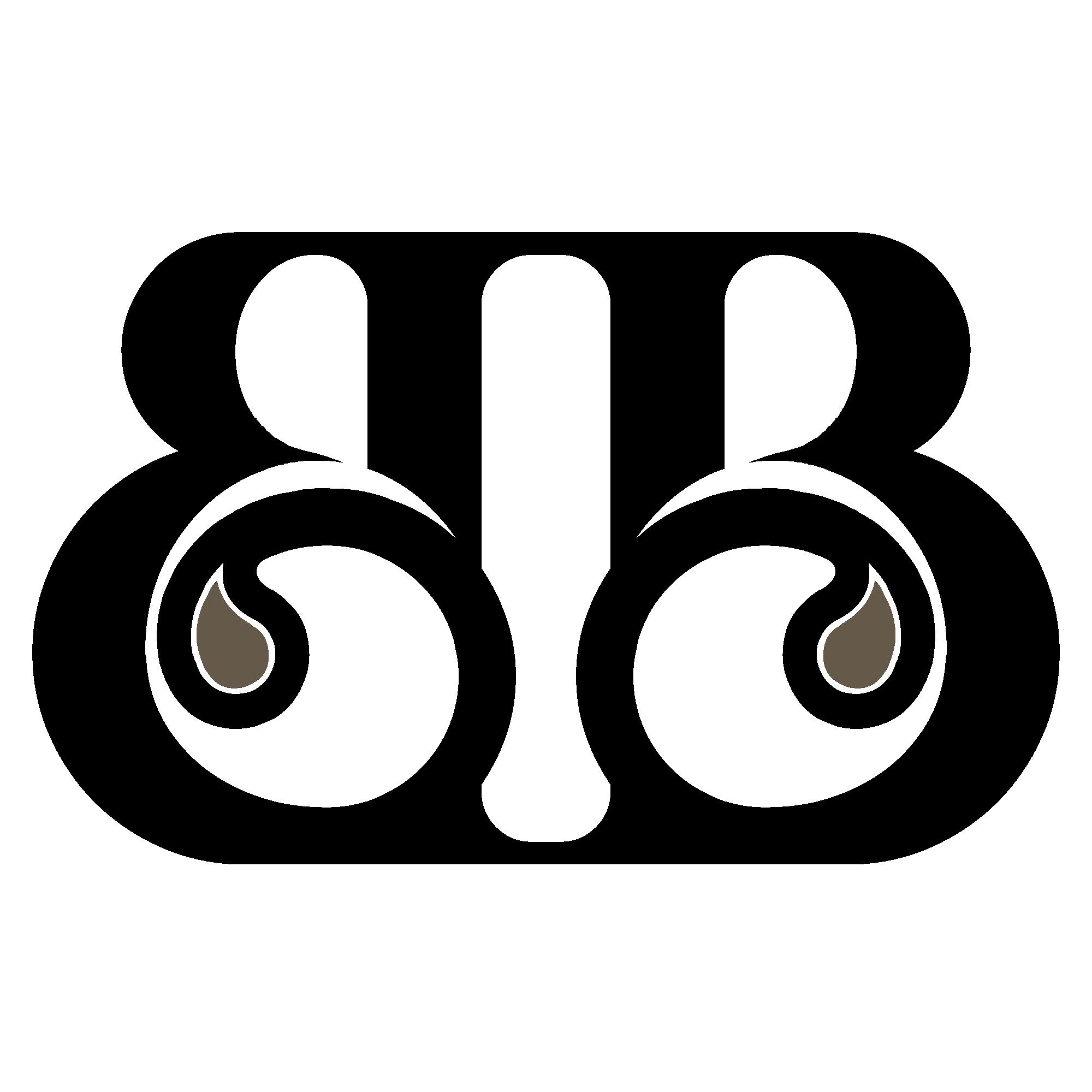 106 Martin Luther King DrElizabethtown, NC 28337910-991-3094Online Ordering Available @www.barefootssandwichshoppe.comDelivery in Etown available over $30Dine In & Carry OutFollow us on Facebook